INNOVATIVE IDEAS ADOPTED IN TEACHING LEARNINGACADEMIC YEAR 2021-22                                                                                           Program CoordinatorINNOVATIVE IDEAS ADOPTED IN TEACHING LEARNINGACADEMIC YEAR 2019-20Program CoordinatorINNOVATIVE IDEAS ADOPTED IN TEACHING LEARNINGACADEMIC YEAR 2022-23Program CoordinatorINNOVATIVE IDEAS ADOPTED IN TEACHING LEARNINGACADEMIC YEAR 2020-21Program CoordinatorSl.NoName of the FacultySubject Name with codeTopic Innovation Method1Dr. Sreenivasa B RData Structure and its ApplicationsTower of Hanoi1. Activity based learning2. Udemy Courses for students2Sheik ImranManagement and Entrepreneurship for IT industry(18CS51)Case studies of EntrepreneursPreparing and Presenting the case studies of various entrepreneurs.3Jyothi G CAnalog and Digital Electronics (18CS33)Software Architecture and Design Patterns (18CS731)1.Photodiodes2. Light emitting diode3. Opto couplers4. Voltage switched network.5. Case study of UML diagramshttps://youtu.be/iaS2-aDwgAMhttps://youtu.be/aNUM-_k37j0https://youtu.be/tryspijpZJkhttps://youtu.be/T0Jwjnakq6Ihttps://youtu.be/WnMQ8HlmeXc3Jyothi G CSoftware Testing  18IS62Software Testing MethodologiesPreparing the report and writing the test cases on particular real time application.4Bhuvaneshwari K VApplication Development UsingPython(18CS55)Lists,Tuples,Dictionary,Strings, Regular expression, Files, Classes and objects1.Conducted Hands-On session to demonstrate working examples of python concepts along with Installation of Anaconda Navigator.2.Conducted Quiz in online mode.5Anitha GMC&ES 18CS44Application and different characteristics on ARM MicrocontrollerCreated a student group to give presentation on different topics.6Patil N S&Rekha B.HDiscrete Mathematical Structures18CS36All 5 ModulesQuiz7Patil N S &Nagashri J AAutomata Theory and Computability18CS54All 5 ModulesQuiz8Varsha M.Design and Analysis of Algorithm 18CS42Skill Development activity.Demonstration of Algorithms for the various problems.9Puneeth S P and Rekha B HUNIX Programming 18CS56Flipped ClassConducted flipped class on Daemon Processes10Divya M S18CS71Artificial Intelligence and Machine LearningQ - Learning, Reinforcement LearningState Space Search in Artificial Intelligence with exampleProblem Reduction Search AND-OR GraphBest First Search Algorithmhttps://youtu.be/FeijiYzN1B4https://youtu.be/FeijiYzN1B4https://youtu.be/oPVj17gB7gY https://youtu.be/Uzraf9TYhjY11Roopa D EComputer Networks and Security18CS52Computer Networks and Security Online Quiz on Application Layer Computer Networks and Security Online Quiz on Network Layerhttps://forms.gle/Rfg87qGtcNDsZesQAhttps://forms.gle/iw2JpjTHhRQNX1pk612Manjushree K RAnalog and Digital Electronics18CS33All 5 ModulesQuiz13Shruthi N Computer Networks and Security18CS52Computer Networks and Security Online Quiz on Application LayerComputer Networks and Security Online Quiz on Network Layerhttps://forms.gle/Rfg87qGtcNDsZesQAhttps://forms.gle/iw2JpjTHhRQNX1pk614Santhosh TWeb Technology and its ApplicationsHTML,CSS, and PHP ExamplesHands-on session to demonstrate working examples of web conceptsSl.NoName of the FacultySubject Name with CodeTopic Innovation Method1Varsha M.Design and Analysis of Algorithm 18CS42Optimal Binary Search Tree, Single Source Shortest Paths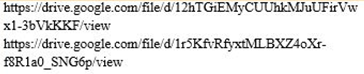 2Puneeth S P&Kamala RSoftware Testing 17IS63Fault Based Testing, Test Execution, Process Framework, Documenting, Analysis and TestPower Point Presentation3Sheik Imran&Rekha B HOperating Systems(18CS43)Scheduling Algorithm, Disk Scheduling and DeadlockNPTEL Video and PPT Presentation 3Sheik Imran&Rekha B HCryptography, Network security and cyber law17CS61Public key cryptography and RSA-RSA operations, Key ManagementPower Point 5N S Patil &Jyothi G CAutomata Theory and computability17CS54Conversion of NFA to DFA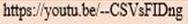 Sl. NoName of the FacultySubject Name with codeTopic Innovation Method1.Sheik ImranManagement and entrepreneurship for it industry18CS51UDYAMSHEEL-22Demonstration of Technical Solutions for Real World Problems1.Sheik ImranPYTHON ENVOI-2022Technical Presentation Competition for 3rd semester Students in connection with Python programming2Dr.Ashok K &Dr. Rekha CCryptography 18CS744ECC AlgorithmReport on Cryptography was prepared by students on various Algorithms.3Kamala RComputer Organization and Architecture18CS34Online Quiz on all 5 modulesQuiz4Manjushree K RAnalog and Digital Electronics 18CS33Online Quiz on all 5 modulesQuiz5Roopa D E &Nagashri J AComputer Network and Security 18CS52Online Quiz on all 5 modulesQuiz6Madhuri Martis &Nomitha ChawlaDatabase Management Systems18CS53Online Quiz on all 5 modulesQuiz7Rekha B HandChaitra K JUNIX Programming 18CS56CrosswordConducted Crossword for students 8Vinutha DComputer Organization and Architecture18CS34ROLEPLAY for 3rd semester studentsRoles performed by the studentsSl.NoName of the FacultySubject Name with codeTopic Innovation Method1Anitha GFile Structures 18IS61All concepts of SyllabusQuiz2Jyothi G C&Kamala RSoftware Testing18CS63Design and develop a program in JAVA to implement Triangle problem and test casesImplemented, executed and tested the code of different testing methods using JAVA programming language.3Rekha B H&Puneeth S PInternet of Things18CS81CrosswordConducted crossword puzzle for Students4Ranjana B Jadekar & Puneeth S PDatabase Management Systems 18CS53Introduction to Database, Conceptual Data Modelling, using entities and relationships, Relational model and SQLQuiz5Divya M S Object Oriented Concepts 18CS45Object Oriented programming with real life exampleAssigned students to give presentation on different topics6Manjushree K RUser Interface Design17CS832GUIGiven the task to students to design user interface